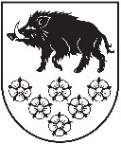 LATVIJAS REPUBLIKAKANDAVAS NOVADA DOMEDārza iela 6, Kandava, Kandavas novads, LV – 3120, Reģ. Nr.90000050886,Tālrunis 631 82028, fakss 631 82027, e-pasts: dome@kandava.lvDOMES ĀRKĀRTAS SĒDES  PROTOKOLSKandavā2017.gada 30.maijā 					                                           Nr.6Sēde sasaukta  		plkst.16.00Sēdi atklāj   			plkst.16.00Sēdi vada   		           A.Ķieģelis, domes priekšsēdētājs                                                     Sēdi protokolē 	           A.Dundure, kancelejas vadītājaSēdē piedalās 	          S.Ezeriņa, R.Fabjančiks, 10 deputāti                           G.Indriksons, A.Ķieģelis, I.Lasis,  I.Ozols,                                              A.Petrevica, I.Priede, D.Rozenfelds, S.Tiltiņa, Sēdē nepiedalās	  G.Birkenšteins ( attaisnotu iemeslu dēļ)5 deputāti 	  V.V.Dreimanis ( attaisnotu iemeslu dēļ)	  L.Gudakovska ( attaisnotu iemeslu dēļ)	  N.Štoferts ( attaisnotu iemeslu dēļ)	  S.Zvirgzdiņa ( attaisnotu iemeslu dēļ)Sēdē piedalās pašvaldības administrācijas darbinieki, pieaicinātās personas: E.Dude, domes izpilddirektors, S.Bērziņa, NĪ nodaļas vadītāja, D.Rudēvica, Finanšu nodaļas vadītāja, J.Mazitāns, Juridiskās un personāla nodaļas vadītājs, L.Šupstika, sabiedrisko attiecību speciāliste, D.Puga, Kandavas K.Mīlenbaha vidusskolas direktore, L.Trēde, laikraksta “Neatkarīgās Tukuma Ziņas” žurnālistePamatojoties uz likuma “ Par pašvaldībām” 25.panta otro daļu, 29.pantu, 65.panta ceturto daļu, Kandavas novada domes ārkārtas sēde 2017.gada 30.maijā  plkst.16.00  sasaukta pēc domes priekšsēdētāja   A.Ķieģeļa  iniciatīvas 2017.gada 29.maijā.Sēdes vadītājs A.Ķieģelis paziņo, ka domes sēdes darba kārtībā iekļauti 2 jautājumiun lūdz apstiprināt sēdes darba kārtību.Pamatojoties uz likuma “Par pašvaldībām” 31.pantu,  Dome, atklāti balsojot: PAR –  10   ( S.Ezeriņa,  R.Fabjančiks, G.Indriksons, A.Ķieģelis, I.Lasis, I.Ozols, A.Petrevica, I.Priede, D.Rozenfelds, S.Tiltiņa)PRET –  0  , ATTURAS –  0 , NOLEMJ: Apstiprināt domes sēdes darba kārtību ar  2 jautājumiem.DARBA KĀRTĪBA1. Par aizņēmumu izglītības iestāžu investīciju projekta “Kandavas novada Izglītības pārvaldes pakļautībā esošo izglītības iestāžu telpu vienkāršotā atjaunošana” īstenošanai2.Par pašvaldības dzīvokļa Lielā iela 38 -6, Kandava, Kandavas novads izīrēšanu Jurijam Adijanam1.§ Par aizņēmumu izglītības iestāžu investīciju projekta “Kandavas novada Izglītības pārvaldes pakļautībā esošo izglītības iestāžu telpu vienkāršotā atjaunošana” īstenošanai Ziņo: D.RudēvicaPar jautājumu izsakās: I.Priede, R.Fabjančiks, S.Tiltiņa, A.Ķieģelis, D.Rozenfelds, G.Indriksons, I.Lasis, A.Petrevica, E.Dude, D.PugaKandavas novada Izglītības pārvaldes pakļautībā esošajās izglītības iestādēs - Kandavas Kārļa Mīlenbaha vidusskolā un Vānes pamatskolā nepieciešama telpu vienkāršotā atjaunošana. Būvdarbi sadalīti 3 daļās: 1. daļa- Kandavas Kārļa Mīlenbaha vidusskolas bibliotēkas telpas vienkāršotā atjaunošana par konferenču telpu;2. daļa- Kandavas Kārļa Mīlenbaha vidusskolas 2. un 3. stāva vīriešu tualešu telpu vienkāršotā atjaunošana; 3. daļa- Vānes pamatskolas meiteņu un zēnu tualešu renovācija.Kandavas Kārļa Mīlenbaha vidusskolas bibliotēkas telpas vienkāršotajā atjaunošanā par konferenču telpu paredzēts veikt esošo telpu apdares, ūdensapgādes, kanalizācijas, elektroapgādes un komunikāciju atjaunošanu, kā arī ventilācijas sistēmas izbūvi.Kandavas Kārļa Mīlenbaha vidusskolas 2. un 3. stāva vīriešu tualešu telpu vienkāršotajā atjaunošanā paredzēts veikt esošo telpu apdares, ūdensapgādes, kanalizācijas un elektroapgādes remontu un izbūvi. Tāpat notiks arī telpu pārplānošana, demontējot divas starpsienas, līdz ar to palielināsies personāla tualetes telpa.Vānes pamatskolas meiteņu un zēnu tualešu renovācijā paredzēts veikt esošo telpu apdares, ūdensapgādes, kanalizācijas un elektroapgādes remontu un izbūvi. Esošajām zēnu tualetes telpām paredzēts demontēt esošās starpsienas un sadalīt 2 telpās – priekštelpā un tualetes telpā.Saskaņā ar iepirkumu procedūru ( Iepirkuma komisijas sēde 29.05.2017., protokols Nr.4) “Kandavas novada Izglītības pārvaldes pakļautībā esošo izglītības iestāžu telpu vienkāršotā atjaunošana”, identifikācijas Nr. KND 2017/11, telpu pārbūvei nepieciešami 115805,28 EUR, tajā skaitā:1) Kandavas K.Mīlenbaha bibliotēkas telpu vienkāršotajai atjaunošanai par konferenču telpu 36145,18 EUR;2)  Kandavas K.Mīlenbaha vidusskolas 2. un 3. stāva vīriešu tualešu telpu vienkāršotai atjaunošanai 49426,37 EUR; 3) Vānes pamatskolas meiteņu un zēnu tualešu renovācijai 30233,73 EUR. Pamatojoties uz likuma „Par pašvaldībām” 21.panta pirmās daļas 19.punktu, likuma „Par pašvaldību budžetiem” 22.pantu, Ministru kabineta 2008.gada 25.marta noteikumu Nr.196 „Noteikumi par pašvaldību aizņēmumiem un galvojumiem” 6. un 15.punktu,Dome, atklāti balsojot: PAR –  9   ( S.Ezeriņa,  R.Fabjančiks, G.Indriksons, A.Ķieģelis, I.Ozols, A.Petrevica, I.Priede, D.Rozenfelds, S.Tiltiņa)PRET –  0  , ATTURAS –  0 , NEBALSO – 1, ( I.Lasis, atb.likumam “Par interešu konflikta novēršanu valsts amatpersonu darbībā” ) NOLEMJ: 1. Ņemt aizņēmumu no Valsts kases 115805 EUR ar atmaksas termiņu 10 gadi, ar kredīta devēja noteikto procentu likmi un atlikto maksājumu uz 1 gadu izglītības iestāžu investīciju projekta “Kandavas novada Izglītības pārvaldes pakļautībā esošo izglītības iestāžu telpu vienkāršotā atjaunošana” īstenošanai. 2. Lūgt Pašvaldību aizņēmumu un galvojumu kontroles un pārraudzības padomi akceptēt aizņēmuma 115805 EUR ņemšanu no Valsts kases.3. Aizņēmuma atmaksu garantēt no Kandavas novada domes pamatbudžeta līdzekļiem.Deputāts D.Rozenfelds piedalās domes sēdē līdz plkst.16.20 2.§  Par pašvaldības dzīvokļa Lielā iela 38-6, Kandava, Kandavas novads izīrēšanu Jurijam AdijanamZiņo: E.Dude[..]Pamatojoties uz likuma „Par palīdzību dzīvokļa jautājumu risināšanā” 17.panta otro daļu, 19. panta pirmo daļu, 21.1panta pirmās daļas 1)apakšpunktu, likuma „Par dzīvojamo telpu īri” 5. panta otro daļu, Kandavas novada domes 30.10.2014. saistošo noteikumu Nr.10 „Par Kandavas novada pašvaldības palīdzību dzīvokļu jautājumu risināšanā” 14.punktu, 211.punktu un J.Adijana iesniegumu, Dome, atklāti balsojot: PAR –  8   ( S.Ezeriņa,  R.Fabjančiks, A.Ķieģelis, I.Lasis, I.Ozols, A.Petrevica, I.Priede, S.Tiltiņa)PRET –  0  , ATTURAS –  0 , NEBALSO – 1, ( G.Indriksons, atb.likumam “Par interešu konflikta novēršanu valsts amatpersonu darbībā” )NOLEMJ: 1.Izīrēt Jurijam Adijanam  pašvaldības daļēji labiekārtoto četristabu dzīvokli Lielā ielā 38-6, Kandavā, Kandavas novadā ar kopējo 81,5 m2, dzīvokļa īres līgumu noslēdzot uz darba tiesisko attiecību laiku, bet ne ilgāk kā uz trim gadiem.2.Uzdot domes izpilddirektoram E.Dudem noslēgt viena mēneša laikā no lēmuma pieņemšanas brīža īres līgumu ar J.Adijanu.3.Atļaut domes izpilddirektoram saskaņā ar līguma nosacījumiem pagarināt, grozīt vai izbeigt īres līgumu ar J.Adijanu.Sēde slēgta plkst. 16.25Sēdi vadīja (personiskais paraksts) A.ĶieģelisProtokolēja (personiskais paraksts) A.Dundure 